Instrumen Survey Kepuasan Mitra Kerja Sama/Partnership Satisfaction Survey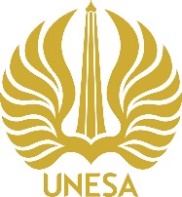 UNIVERSITAS NEGERI SURABAYASurvey Kepuasan Mitra Kerja SamaPatnership Satisfaction SurveyNama/Name		: ………………………………………………………………………..Institusi/Institution	: ………………………………………………………………………..Sebutkan bidang kerja sama yang saudara/institusi saudara lakukan dengan UNESA ?State the areas of cooperation that you/your institution are doing with UNESA?........................................................................................................................................................................................................................................................................................................................................................................................................................................................................................................................................................................................................................................Jawab pertanyaan berikut dengan melingkari nomor yang anda maksud.Keterangan  :                           1. Sangat tidak setuju,     2. Tidak setuju,     3. Setuju,        4. Sangat setuju                           ( Strongly agree )            ( Disagree )           ( Agree )         ( Strongly disagree )Apakah saudara ingin menjalin kerja sama kembali dengan UNESA di masa yang akan datang?How likely is that you have future cooperation with UNESA ?1. 		2.		3.		4.2.  Apakah saudara memperoleh manfaat dari kerja sama antara anda/institusi anda dengan                                                                                                                        UNESA  ?                                                                                                                                                  How satisfied are you with the cooperation between UNESA and your institution ?     1.		2.		3.		4.3.  Apakah kerja sama telah sesuai dengan harapan anda ?                                                              Have the cooperation satisfied your expectation ?      1.		2.		3.		4. 4. Apakah pendampingan yang dilakukan oleh UNESA memenuhi kebutuhan anda ?                      Have the program/assistance conducted by UNESA meet your institution requirement/need ?      1.		2.		3.		4.                     5. Apakah staf kerja sama UNESA melayani kebutuhan anda dengan tepat dan professional ?   How meet well the UNESA assist you (institution in the cooperation) ?2.		3.		4.Berdasarkan survey kepuasan mitra kerja sama yang dilakukan oleh UNESA pada mitra, diperoleh hasil …………………… Hal ini menunjukkan bahwa mitra kerja sama UNESA ………………..